Стань АГЕНТОМ МТС  и зарабатывай БЕЗ ОГРАНИЧЕНИЙ! 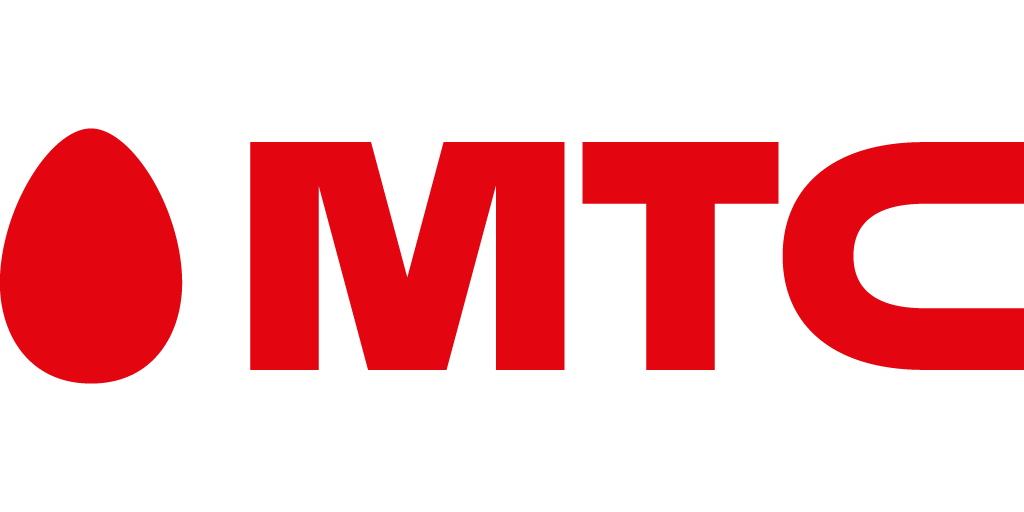 ЧТО МЫ ГОТОВЫ ПРЕДЛОЖИТЬ:неполный рабочий день/подработка (от 4 часов в день)высокий уровень дохода(фиксированное вознаграждение + бонусы)официальное оформление по договору в соответствии с законодательством РФработа вне офиса, без привязки к рабочему местунаставничество на этапе стажировкивозможность развития как в продажах, так и в других подразделениях компанииХочешь к нам? Напиши на электронный адрес: valebe23@mts.ru или позвони по телефону в рабочее время (с 9 – 17) +79806495612ЧТО ТРЕБУЕТСЯ ОТ ТЕБЯ:работаешь на выделенной территориираспространяешь рекламные и промо-материалы компаниипривлекаешь новых абонентовполучаешь входящие звонки и оформляешь заявки на подключение по нимлично встречаешься с жильцами и продвигаешь услуги МТС домашнего интернета и цифрового ТВ